BAB IIIMETODE PENELITIAN Bab ini akan dibahas tentang : desain penelitian; populasi, sampel, kriteria sampel, dan teknik sampling; variabel penelitian; definisi operasional; lokasi dan waktu penelitian; prosedur pengambilan data; alat ukur yang digunakan; pengolahan data dan analisa data; serta etika penelitian.3.1	Desain PenelitianDesain penelitian yang digunakan dalam penelitian ini adalah rancangan analitik korelasional dengan pendekatan cross sectional. Pengumpulan data dilakukan sekaligus pada suatu saat (point time approach) yaitu pengambilan data aktivitas rumah tangga dan status gizi dilakukan bersamaan dengan pengambilan data kadar hemoglobin pada tiap responden. 3.2 	Kerangka Operasional	Kerangka Operasional atau Kerangka Kerja dalam penelitian ini adalah sebagai berikut : Gambar 3.1  Kerangka Operasional Hubungan Aktivitas Rumah Tangga dan	 Status Gizi dengan Kadar Hemoglobin Ibu Hamil Trimester III 	 di Puskesmas Wagir Kabupaten Malang3.3 	Populasi, Sampel dan Sampling3.3.1	Populasi Populasi dalam penelitian ini adalah seluruh ibu hamil yang memiliki status pekerjaan dengan taksiran persalinan pada bulan Desember 2018- Februari 2019 di Puskesmas Wagir sebanyak 41 Responden.3.3.2	SampelBesaran sampel penelitian ini ditentukan berdasarkan rumus Slovin (Sevilla et. al., 1960), sebagai berikut:dimana n: jumlah sampelN: jumlah populasie: batas toleransi kesalahan (error tolerance) 5 %Jadi besar sampel penelitian ini adalah antara 37-41 yaitu 39 responden.3.3.3	SamplingTeknik pengambilan sampel dalam penelitian ini menggunakan teknik probability sampling yaitu simple random sampling, yaitu mengambil anggota sampel dari populasi dilakukan secara acak tanpa memperhatikan tingkatan yang ada dalam populasi itu (Sugiyono, 2012). Sebanyak 41 responden di masukkan dalam undian kaleng arisan, setelah itu dikeluarkan secara acak hingga mendapatkan 39 orang ibu hamil.3.4	Kriteria Sampel3.4.1 	Kriteria Inklusi		Kriteria inklusi dalam penelitian ini adalah: Kunjungan ANC yang di dokumentasikan pada buku KIA dan kartu ibu hamil.Kehamilan tunggalTidak memiliki pembantu rumah tanggaIbu hamil yang bisa membaca dan menulisIbu hamil yang bersedia untuk dilakukan pemeriksaan hemoglobin3.4.2	Kriteria Eksklusi		Kriteria eksklusi dalam penelitian ini adalah:Ibu yang telah bersalin  pada bulan penelitian berlangsungResponden membatalkan kesediaannya untuk menjadi responden penelitian.Ibu hamil lupa dengan kegiatan-kegiatan rutinitas yang di lakukan selama hamil.3.5	Variabel PenelitianPada penelitian ini ditentukan 3 variabel, yaitu 1 variabel bebas atau variable independen dan 1 variabel terikat atau variable dependen.Variabel bebas atau variable independen dalam penelitian ini adalah aktivitas dan status gizi. Sedangkan Variabel terikat atau variable dependen adalah kadar hemoglobin ibu hamil trimester III.3.6	Definisi OperasionalTabel 3.1 Variabel, Definisi Operasional, Cara Ukur, Hasil Ukur dan Skala Pengukuran3.7	Tempat dan Waktu PenelitianPenelitian ini dilakukan di Wilayah Kerja Puskesmas Wagir Kabupaten Malang pada bulan Juli 2018 sampai Desember 2018.Alat Pengumpulan DataKohort ibu hamil dengan status pekerjaan yang tafsiran persalinannya pada bulan Desember 2018 - Februari 2019 digunakan untuk mengetahui jumlah populasi ibu hamil trimester III Lembar profil kegiatan keluarga dengan kuesioner Skala Harvard untuk mendapatkan data jumlah jam kerja secara keseluruhan pada ibu hamil trimester III. Kartu ibu hamil dan buku KIA untuk mendapatkan data karakteristik ibu hamilTimbangan Berat Badan dan Microtoise untuk mengukur status gizi dengan menggunakan rumus indeks massa tubuh.Alat pengukur HB untuk mengukur kadar hemoglobin ibuMetode Pengumpulan DataProses pengumpulan data dalam penelitian ini adalah melalui beberapa tahapan yaitu persiapan, pelaksanaan, dan penutupan.Pada tahap persiapan, peneliti mengurus perijinan untuk melakukan studi pendahuluan dari Poltekkes Kemenkes Malang, Badan Kesatuan Bangsa dan Politik Kabupaten Malang, Dinas Kesehatan Kabupaten Malang dan Puskesmas Wagir. Peneliti melakukan studi pendahuluan untuk menentukan besar populasi dengan cara mencari data ibu hamil trimester III dengan status pekerjaan dari Kohort ibu hamil yang tafsiran persalinannya pada bulan Desember 2018- Februari 2019.Pada tahap pelaksanaan, meliputi: Peneliti mencari responden dengan cara menunggu diruang KIA Puskesmas Wagir dari jam 08.00-12.00, setelah itu jam 12.00-19.00 peneliti mengunjungi rumah responden dengan cara melihat buku registrasi pemeriksaan kehamilan yang memiliki tafsiran persalinan bulan Desember 2018-Februari 2019Peneliti menyeleksi calon responden menurut kriteria inklusi.Peneliti memberikan penjelasan tentang penelitian yang di lakukan, meliputi: tujuan dari penelitian, prosedur pengambilan data, kerahasiaan dan tanpa paksaan.Peneliti meminta kesediaan subyek secara sukarela bersedia berpartisipasi dalam penelitian ini.Peneliti meminta informed concent kepada calon responden yang bersedia berpartisipasi dalam penelitian.Peneliti membagikan lembar profil jadwal kegiatan dalam keluarga beserta alat tulis, kemudian menjelaskan cara pengisiannya (wawancara terpimpin) untuk mendapatkan data keseluruhan kegiatan dan jumlah jam kerja yang dilakukan oleh responden pada sektor domestik dan sektor publik.Mendampingi responden selama melakukan pengisian lembar profil jadwal kegiatan dalam keluarga.Peneliti melakukan pengukuran berat badan menggunakan timbangan yang memiliki ketelitian 0,1Peneliti melakukan pengukuran tinggi badan dengan microtoisePeneliti melihat hasil dan membacakannya ke ibu hamil.Pada tahap penutupanPeneliti meneliti kembali kelengkapan data yang telah diperolehnya saat penelitian.Peneliti mengucapkan terimakasih dan memberikan souvenir kepada responden.Metode Pengolahan DataPengolahan data dalam penelitian ini meliputi beberapa proses, diantaranya adalah: EditingEditing adalah memeriksa data yang telah dikumpulkan. Yang dilakukan dalam kegiatan  memeriksa data ialah :PenjumlahanMenjumlah keseluruhan lembaran profil kegiatan keluarga yang telah di isi oleh responden sebanyak 39 lembaran profil kegiatan ibu hamil.KoreksiLembaran profil kegiatan keluarga yang telah dibagikan kepada seluruh responden telah diisi secara lengkap sesuai dengan aturan dan tidak terdapat tulisan yang kurang jelas atau kesalahan dalam pengisian.CodingMengubah data kedalam bentuk yang lebih ringas dengan menggunakan kode-kode tertentu:Tabel 3.2   Coding Data PenelitianTransfering 	Peneliti memindahkan data yang telah diperoleh dan memasukkan data ke dalam lembar mastersheet untuk diproses selanjutnya.TabulatingDalam proses ini peneliti memasukkan data dalam bentuk tabel distribusi frekuensi dan tabel silang.ScoringPenentuan skor dalam penelitian ini yaitu : Untuk variabel bebas yaitu aktivitas, dengan menjumlah keseluruhan waktu yang digunakan untuk kegiatan 24 jam, kemudian dikategorikan menggunakan skala ordinal, meliputi : berat, sedang dan ringan. Variabel bebas ke 2 yaitu status gizi , kemudian dikategorikan kurang, normal, overweight dan obesitas. Untuk variabel terikat yaitu kadar hemoglobin, dengan melihat kadar hemoglobin, kemudian dikategorikan menggunakan skala ordinal, meliputi : tidak anemia, anemia ringan, sedang, dan beratAnalisa Data	Setelah proses pengolahan data, maka selanjutnya adalah analisis data. Analisis data yang dilakukan dalam penelitian ini adalah: Analisis univariateAnalisis univariate dilakukan dengan cara menghitung distribusi frekuensi dan presentase dari tiap variabel meliputi karakteristik ibu terdiri atas: usia, pendidikan, jenis pekerjaan, dan variabel yang diteliti yaitu aktivitas, status gizi dan kadar hemoglobin Langkah-langkah analisa univariat adalah sebagai berikut :Standar Deviasi untuk Jam KerjaYang dimaksud dengan penentuan jumlah jam kerja dengan standar deviasi adalah penentuan kedudukan dengan membagi kelas atas kelompok-kelompok. Tiap kelompok dibatasi oleh suatu standar deviasi tertentu.Rumus untuk menghitung standar deviasi adalah sebagai berikut :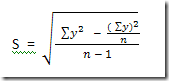 				= 				 = 				= 233,75 menitDalam rumus diatas, ∑y² 	: Jumlah kuadrat semua nilai data∑y	: Jumlah semua nilai dataN		: Jumlah dataPenentuan kedudukan standar deviasi dapat dilakukan dengan cara yaitu : pengelompokan atas 3 rangking Pengelompokan atas 3 rangkingLangkah-langkah menentukan kedudukan jumlah jam kerja dalam 3 rangking, adalah sebagai berikut :Menjumlah skor semua ibuMencari nilai rata-rata (Mean dan simpangan baku (Deviasi standar atau standar deviasi). Rumus nilai rata-rata :Dalam rumus diatas, X		= 	nilai rata-rata∑X1	= 	jumlah semua nilai dataN 	= 	jumlah data Menentukan batas-batas kelompokKelompok Ringan <234 menit Kelompok Sedang 234-799 menitKelompok Berat > 800 menitAnalisis bivariateAnalisis ini merupakan kelanjutan setelah dilakukan analisis univariat. Analisis bivariat dilakukan dengan dua cara, yaitu:Korelasi Product Moment dengan bantuan program komputer digunaka untuk menentukan hubungan antara variabel aktivitas dan status gizi, dan status gizi dengan kadar hemoglobin. Rumus korelasi Product Moment adalah sebagai berikut :Dimana :	= Korelasi antara variabel x dan yx	= ( - )y	= ( - )Dengan demikian bila taraf kesalahan ditetapkan 5% dan nyata 95% untuk df 39, maka harga r tabel adalah 0,216 . Ternyata harga r hitung lebih besar dari harga r tabel, sehingga H1 diterima. Jadi Keseimpulannya ada hubungan antara variabel independent dan dependent.Penguji koefisien kolerasi, selain dapat menggunakan tabel, juga dapat dihitung dengan uji t yang rumusnya ditunjukkan pada rumus berikut :Nilai t tabel untuk taraf nyata 95% untuk df 39 adalah 2,028  Jika thitung > ttabel maka dapat diambil keputusan untuk menerima H1 artinya ada hubungan yang signifikan antara aktivitas, status gizi dengan kadar hemoglobin ibu hamil trimester III dan jika thitung < ttabel maka dapat diambil keputusan untuk menolak H1 artinya tidak ada hubungan yang signifikan antara aktivitas, status gizi dengan kadar hemoglobin ibu hamil trimester III.Regresi Ganda dengan bantuan program komputer digunakan untuk menentukan arah dan kuatnya hubungan antara variabel aktivitas dan status gizi dengan variabel kadar hemoglobin. Sebelum menghitung kolerasi ganda, maka harus dihitung terleih dahulu korelasi sederhannya melalui korelasi Product Moment, Rumus regresi ganda adalah sebagai berikut :Dimana : = Korelasi antara variabel X1 dengan X1 secara bersama sama dengan variabel Y= Korelasi Product Moment antara X1 dengan Y= Korelasi Product Moment antara X2 dengan Y= Korelasi Product Moment antara X1 dengan X2Dengan kesimpulan, karena besar sampel 39, nilai F tabel untuk taraf nyata 95% dengan df 39 adalah 0,325 Jika Fhitung > Ftabel maka dapat diambil keputusan untuk menerima H1 artinya ada hubungan yang signifikan antara aktivitas, status gizi dengan kadar hemoglobin ibu hamil trimester III dan jika thitung < ttabel maka dapat diambil keputusan untuk menolak H1 artinya tidak ada hubungan yang signifikan antara aktivitas, status gizi dengan kadar hemoglobin ibu hamil trimester III.3.11 	Etika PenelitianDalam melakukan penelitian ini, terdapat prinsip-prinsip yang menjadi pegangan dalam melakukan penelitian, yakni:Menghormati harkat dan martabat manusia (respect for human dignity) Peneliti memberikan informasi kepada subjek penelitian tentang tujuan penelitian. Disamping itu, peneliti juga memberikan kebebasan kepada subjek untuk memberikan informasi atau tidak memberikan informasi. Sebagai ungkapan, peneliti menghormati harkat dan martabat subjek penelitian dengan cara memberikan formulir persetujuan subjek (informed concent). Menghormati privasi dan kerahasiaan subjek penelitian (respect for privacy and confidentiality)	Peneliti tidak menampilkan informasi mengenai identitas subjek dan menjaga kerahasiaaan identitas subjek. Peneliti cukup menggunakan coding sebagai pengganti identitas responden.Keadilan dan inklusivitas/keterbukaan (respect for justice an inclusiveness)Dalam melakukan penelitian, peneliti bekerja dengan kejujuran, keterbukaan, dan kehati-hatian baik dalam hal perkataan maupun dalam hal bersikap. Lingkungan penelitian telah dikondisikan sehingga memenuhi prinsip keterbukaan, yakni dengan menjelaskan prosedur penelitian. Selain itu, semua subjek penelitian telah memperoleh perlakuan dan keuntungan yang sama, tanpa membedakan pekerjaan, agama, etnis, dan sebagainya.Memperhitungkan manfaat dan kerugian yang ditimbulkan (balancing harms and benefits)Penelitian ini memberikan manfaat kepada subjek penelitian berupa informasi berat badan yang ideal bagi ibu hamil dan mendeteksi dini  resiko komplikasi kehamilan seperti anemia dengan melakukan pemeriksaan kadar hemoglobin. Peneliti telah berusaha untuk menghindari timbulnya kerugian yang bisa dialami oleh subjek penelitian meliputi : memperhatikan waktu dan kondisi dalam pengambilan data sehingga waktu berharga subjek penelitian tidak terganggu dan pengisian profil jadwal kegiatan dilakukan secara pelan-pelan menyesuaikan daya ingat subjek penelitian sehingga subjek penelitian tidak terkesan dipaksa untuk berpikir keras. Penelitian ini telah mengajukan ethical approval ke Komisi Etik Penelitian Kesehatan Poltekkes Kemenkes Malang untuk mendapat ijin etika yaitu pernyataan bahwa rencana kegiatan penelitian telah dilakukan kajian dan telah memenuhi kaidah etik sehingga layak dilaksanakan.Informed consent.Peneliti menyediakan lembar persetujuan (informed consent) untuk subjek penelitian yang berisi pernyataan kesediaan mengikuti penelitian. Dalam informed consent terdapat penjelasan tentang penelitian yang akan dilakukan. Baik mengenai tujuan penelitian, tata cara penelitian, manfaat yang akan diperoleh, risiko yang mungkin terjadi, dan adanya pilihan bahwa subyek penelitian dapat menarik diri kapan saja dari kegiatan penelitian.NoVariabelDefinisi OperasionalAlat UkurSkalaKriteria Hasil1Variabel bebas:AktivitasBanyaknya curahan waktu kegiatan yang dilakukan ibu hamil selama 24 jam. Tipe kegiatan reproduktif yaitu kegiatan didalam rumah atau diluar yang tidak menghasilkan uang. Tipe yang produktif yaitu semua kegiatan yang menghasilkan uang.Lembar profil kegiatan keluarga dengan kuesioner Skala harvardOrdinalKriteria :Kelompok berat :Skor rata-rata plus satu standar deviasi ke atasKelompok sedang : skor antara -1SD dan 1SDc)	Kelompok ringan : skor rata-rata -1 SD dan yang kurang dari itu.2Variabel bebas:status gizi ibu hamilsuatu kondisi ibu hamil yang menunjukkan gizi ibu hamil melalui IMT, dengan menghitung berat badan dalam kg dibagi kuadrat tinggi badan dalam meterTimbangan Berat Badan dan microtoseOrdinalKriteria :Kurus (IMT < 18,5)Normal (IMT 18,5-22,9)Overweight (IMT 23-29,9)Obesitas (IMT > 30)3Variable terikat:kadar hemoglobinPengukuran Kadar Hemoglobin pada kehamilan trimester III yaitu antara rentang usia 28-40 minggu oleh peneliti pada saat ibu hamil melakukan pemeriksaan kehamilan dengan metode hemoglobin digital dengan satuan gr/dlHemoglobin digital OrdinalKriteria :Tidak anemia	: Hb > 11 gr/dlAnemia ringan	: Hb 9-10 gr/dlAnemia sedang	: Hb 7-8   gr/dlAnemia Berat	: Hb < 7   gr/dlNo.Unit DataUnit DataKriteriaKodeKode1RespondenResponden 1Responden 2Responden 3Responden 1Responden 2Responden 3Responden 1Responden 2Responden 3R1R2R32Usia< 20 tahun	20 - 35 tahun> 35 tahun< 20 tahun	20 - 35 tahun> 35 tahun< 20 tahun	20 - 35 tahun> 35 tahun1233PendidikanSDSMPSMAPTSDSMPSMAPTSDSMPSMAPT12344PekerjaanIRTPegawai NegeriKaryawan Swasta/BuruhLain-lainIRTPegawai NegeriKaryawan Swasta/BuruhLain-lainIRTPegawai NegeriKaryawan Swasta/BuruhLain-lain12345Aktivitas Rumah TanggaRinganSedangBeratRinganSedangBeratRinganSedangBerat1236Status GiziKurusNormalOverweightObesitasKurusNormalOverweightObesitasKurusNormalOverweightObesitas12347Kadar HemoglobinTidak AnemiaAnemia RinganAnemia SedangAnemia BeratTidak AnemiaAnemia RinganAnemia SedangAnemia BeratTidak AnemiaAnemia RinganAnemia SedangAnemia Berat1234